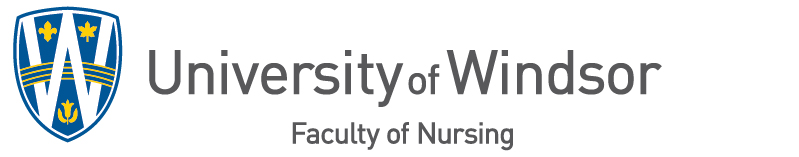 Internal Research Grant in Teaching and LearningProposal GuidelinesAll submitted research proposals must follow the guidelines and requirements specified below.1-  The completed proposal should not exceed 12 pages (excluding the title page, references, appendices, and the budget) using a 12-point Arial or Times New Roman font.2-  Abstract: Should not exceed 350 words that summarize the main points of the proposal.3-  Background and Significance: Describe the background of the proposed research, including a critical review of the literature and significance of the proposed research to nursing students at the University of Windsor.4-  Purpose of the proposed research: List the general and specific objectives of the proposed study. List the hypotheses/research questions that you intend to answer.5-  Conceptual Framework: If possible, describe the conceptual framework that guides your proposed study.6-  Methodology:a.  Describe the design of the proposed study b.  Describe the study’s setting and samplec.  Define the study variables (for quantitative research)d.  When appropriate, describe the validity and reliability of the instruments, e.  Describe the procedures for the protection of human subjectsf.	Describe the proposed data collection procedures g.  Describe the proposed data analyses procedures.7-  Implications for Nursing and Teaching and Learning: Explain the anticipated implications of the study findings8-  Timeline: In a table format, describe the anticipated timeline for the completion of the proposed research.9-  Budget: Specify the costs of your project. Justify each expense, providing information on how each budget item requested was derived.10- State your intended knowledge dissemination strategy (publication and presentation of the study findings).Page 1 of 1